委任状上記の者を代理人とし、個人情報の保護に関する法律（平成15 年法律第57 号）第112 条第1 項・第118 条第1 項前段・第118 条第1 項後段、第115 条及び第119 条の規定による手続に関する一切の権限を委任します。年　　月　　日委任状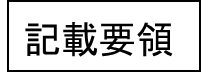 上記の者を代理人とし、個人情報の保護に関する法律（平成15 年法律第57 号）第112 条第1 項・第118 条第1 項前段・第118 条第1 項後段、第115 条及び第119 条の規定による手続に関する一切の権限を委任します。年　　月　　日記載要領1.不要な文字は、抹消すること。2.法人その他の団体にあっては、名称及び代表者の氏名を記載すること。3.委任者が法人その他の団体にあっては、住所又は居所には本店又は主たる事務所の所在地を記載すること。4.連絡先には連絡の取れる電話番号及び電子メールアドレスを記載すること。担当部署がある場合は、当該担当部署及び担当者を記載すること。5.用紙の大きさは、日本産業規格A4 とする。委任者郵便番号（ふりがな）住所又は居所委任者（ふりがな）氏名委任者連絡先受任者郵便番号（ふりがな）住所又は居所受任者（ふりがな）氏名受任者連絡先委任者郵便番号（ふりがな）住所又は居所委任者（ふりがな）氏名委任者連絡先受任者郵便番号（ふりがな）住所又は居所受任者（ふりがな）氏名受任者連絡先